
Motion to Approve POLI 339 Summer Course Fee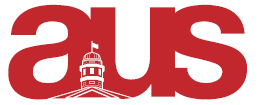 Whereas, AUS approved this course 4 weeks ago;Whereas, the administration of this course realized they had to change the code from POLI 344 to POLI 359 but the content is the same;Whereas, the course is in Italy connected with La Sapienza University;Be it resolved, AUS Legislative Council approve the course fee.Moved by,Maria Thomas, Presifent